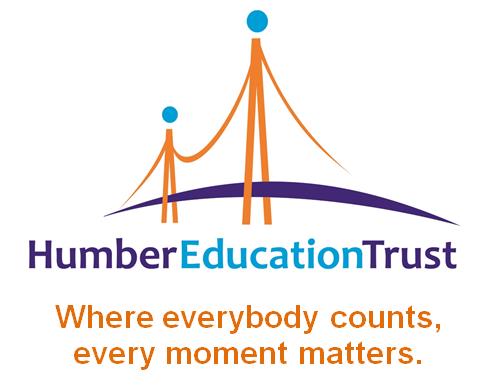 OTHER KEY INFORMATION (OPTIONAL): Ofsted outcomes:Key Improvement Priorities2019 – 2020Key Improvement Priorities2019 – 2020A: Further develop our curriculum to specify ‘sticky’ knowledge and refine current curricular goalsRationale: Current research has led to leaders revaluating how curriculum content choices and sequencing should be implemented.B: Improve fluency in reading, particularly for disadvantaged pupilsRationale: Progress for disadvantaged pupils is in EYFS is below nationalPhonics data is below national KS1 reading is below national C: Improve outcomes for all pupils at greater depth in mathematics Rationale:KS2 data at greater depth is below nationalD: Improve outcomes for all pupils in writing particularly  in KS1 Rationale:ELG in writing is below national KS1 writing data is below national Priority A - Further develop the curriculum to specify ‘sticky’ knowledge and refine current curricular goals.Priority A - Further develop the curriculum to specify ‘sticky’ knowledge and refine current curricular goals.Priority A - Further develop the curriculum to specify ‘sticky’ knowledge and refine current curricular goals.Priority A - Further develop the curriculum to specify ‘sticky’ knowledge and refine current curricular goals.Priority A - Further develop the curriculum to specify ‘sticky’ knowledge and refine current curricular goals.ObjectivesWhat are the smaller steps that will lead to the achievement of the priority?ActionsWhat will you implement to achieve the objective?Success CriteriaHow will you measure the achievement of the objective?TimescalesWhen will it be done?Who is responsible?Subjects leaders and teachers to determine sticky knowledge and curriculum intent for each subject and year group.Curriculum HET subject specialist  leaders to write curriculum plans Plans will be shared with subject leaders in school and class teachers.Plans produced with the intent and sticky knowledge for all subjects.October 2019K.Goucher  - ( Assistant head teacher)Staff to develop their understanding of what sticky knowledge is.Deliver training on what sticky knowledge is.Share knowledge mats with staff and staff to create their own for each subject they are teaching.Staff will have a greater understanding of what sticky knowledge is.All School Curriculum plans  show the sticky knowledge that should be learnt in each year group.September 2019 K.Goucher ( Assistant head teacher)Staff to determine vocabulary related to each subject area to ensure that pupils retain sticky knowledge.Training for all staff on vocabulary linked to sticky knowledge.Teachers to use FOCUS MATS or make own for other subjects.Vocabulary to be able taught at the beginning of each new topic.Children are using the mats to retain vocabulary and sticky knowledge in each lesson.Book audits, subject dives and pupil interviews show that children are using and retaining key vocabulary and sticky knowledge.March 2020Nicola Loten – (head teacher _ To produce long, medium and short-term plans that match curriculum subject plans.KG to share new planning documents.Staff meeting time and inset for class teachers to work in year groups and produce plans.Long, medium and short-term plans that match HET curriculum subject plans.Staff have ensured that correct National Curriculum coverage in each year group.Subject leaders will ensure that curriculum plans show progression across each year group.Book audits, lesson observations, curriculum plans and subject dives will show that sticky knowledge is being taught and retained.Ongoing.Dec 2019 March 2019 June 2019K.Goucher ( Assistant  head teacher )To use a variety of different strategies that ensure children retain sticky knowledge.Teachers to have inset looking at a variety of ways how they can teach and make knowledge sticky by revisiting it.Ideas from the staff meeting will be implemented across the school.Teachers to complete concept maps in each Foundation subject of what children already know and to produce one again at the end of a unit of work.Book audits, lesson observations, curriculum plans and subject dives will show that sticky knowledge is being taught and retained.October 2019N.Loten – ( Headteacher )To develop middle leaders subject leadership skills.SLT members to be responsible as below and support middle leaders with audit , learning walks and lesson obs : N.Loten   – Core subjects leadK.Goucher  – Science & Humanities leadA.Luckhurst  – Arts leadS. Davis /V.Foster  – ICT / PSHCE  leadSubject leads produce accurate reports and subject audits.Subject leads have a deep understanding of standards across the school in their subject area.By the end of the year, subject leaders are confident in leading their subject area. Subject leaders have ensured that all areas of their subject areas have been covered by the end of the year, and there is clear progression across the year groups.October 2019N.Loten – Headteacher)To develop leadership at all levels to complete in depth subject dives for all Foundation Subjects.HET training for subject leads to complete subject dives in the subject that they lead.Deep dives take place in each subject within school and with other subject leaders across HET.Feedback from Deep Dives is implemented.Reports from subject dives show that staff have a clear understanding of standards in their subject across the school.See HET dates.N.Loten – (head teacher )Resources required (inc financial, CPD, Trust support etc.)HET Curriculum Plans for Foundation Subjects Focus knowledge mapsCPD – HET – How to conduct a Deep Dive Resources required (inc financial, CPD, Trust support etc.)HET Curriculum Plans for Foundation Subjects Focus knowledge mapsCPD – HET – How to conduct a Deep Dive Resources required (inc financial, CPD, Trust support etc.)HET Curriculum Plans for Foundation Subjects Focus knowledge mapsCPD – HET – How to conduct a Deep Dive Resources required (inc financial, CPD, Trust support etc.)HET Curriculum Plans for Foundation Subjects Focus knowledge mapsCPD – HET – How to conduct a Deep Dive Resources required (inc financial, CPD, Trust support etc.)HET Curriculum Plans for Foundation Subjects Focus knowledge mapsCPD – HET – How to conduct a Deep Dive Monitoring/evaluating arrangements (inc leaders, governors and HET)Deep Dives HET led Governors invited in termly to monitor implementation of new curriculum.Half termly monitoring by SLT HET Review annuallyMonitoring/evaluating arrangements (inc leaders, governors and HET)Deep Dives HET led Governors invited in termly to monitor implementation of new curriculum.Half termly monitoring by SLT HET Review annuallyMonitoring/evaluating arrangements (inc leaders, governors and HET)Deep Dives HET led Governors invited in termly to monitor implementation of new curriculum.Half termly monitoring by SLT HET Review annuallyMonitoring/evaluating arrangements (inc leaders, governors and HET)Deep Dives HET led Governors invited in termly to monitor implementation of new curriculum.Half termly monitoring by SLT HET Review annuallyMonitoring/evaluating arrangements (inc leaders, governors and HET)Deep Dives HET led Governors invited in termly to monitor implementation of new curriculum.Half termly monitoring by SLT HET Review annuallyPriority B - fluency in reading, particularly for disadvantaged pupils.Priority B - fluency in reading, particularly for disadvantaged pupils.Priority B - fluency in reading, particularly for disadvantaged pupils.Priority B - fluency in reading, particularly for disadvantaged pupils.Priority B - fluency in reading, particularly for disadvantaged pupils.ObjectivesWhat are the smaller steps that will lead to the achievement of the priority?ActionsWhat will you implement to achieve the objective?Success CriteriaHow will you measure the achievement of the objective?TimescalesWhen will it be done?Who is responsible?Review of current practice by Outwood Academy.Finding from the review shared with staff and decide ways forward for the school.Apply for funding to support, delivery and purchase of chosen scheme.New scheme purchased.Areas of development put in place from report.Jan 2019 S.Davis (Phonics Lead )To purchase and implement a structured phonics scheme to ensure more children get through the phonic gateway.Teachers to be trained in Read, Write Ink up to Year 1.Regular lesson observation will be done in phonics and Read, Write Ink and feedback given to staff.80% of pupils at the appropriate phonic phase. Jan 2019 March 2019June 2019S.Davis (Phonics Lead )To ensure that reading books match the phonic sounds that children know.Children up to Year 2 to be grouped in phonic ability.Read, Write Ink resources and books purchased.Read, Write Ink books link directly to phonic phase that the children are at.Parents will be invited to a meeting on new approach.Children to take books home linked to phonic phase they are working at.Children in Year R – Year 1 are reading books at the exact phonic phase they are working at.Children in Years R- 1 can read 95% of words fluently. Jan 2019S.Davis (Phonics Lead ) To ensure that all staff are experts in early reading.Training for staff in Read, Write, Ink  R – Year 1.Cascade training for all staff so share expertise.Visit Literacy Hub school s where practice is outstanding.Lesson observation show that practice is improved.Children in Years R- 1 can read 95% of words fluently.Phonics data improves from 75% to be in line with national.Jan 2019S.Davis (Phonics Lead ) To ensure that staff are able accurately to assess which pupils are falling behind and put in appropriate intervention.Children are closely tracked and moved up phonic phases.Staff are regularly assessing children at phonics.Staff trained in miscue analysis.Intervention is put in to support children falling behind by trained TA or teacher at assembly time.Children in intervention groups have caught up with their peers.Jan 2019S.Davis (Phonics Lead )To ensure that the bottom 20% of the cohort are able to read fluently.Teachers to be trained in miscue analysis.Teachers to complete a miscue analysis to determine fluency of the children.Children put in appropriate phonic group.Children given books that match phonic level.Children closely tracked.Children reassessed at the end of the year.By the age of 5 (end of FS2) – 65%+ of disadvantaged pupils are reading fluently (95% of words in a miscue analysis) at an age appropriate level (Book Band )By the age of 6 (end of Year 1) – 70%+ of disadvantaged pupils are reading fluently (95% of words in a miscue analysis) at an age appropriate level (Book band )By the age of 7 (end of Y2) – 80%+ of disadvantaged pupils are reading fluently (95% of words in a miscue analysis) at an age appropriate level (Book Band )Phonological Awareness – 85% of Y1 disadvantaged pupils reach Stage 10 (by the end of the year)Sept 2019Dec 2019 June 2020S.Davis (Phonics Lead )To ensure that the reading is a priority for all staff and senior leaders.High quality texts to be purchased for all classes for BIG Reading sessions.Class teachers to ensure that they read a class novel.Library timetable to be put in place and library used by all classes.HT to read to the children in assembly and lead assemblies on different author.World Book Day celebrated when children come dressed as their favourite character and are able to share their book.Pupil questionnaires and interviews show that children have a love of reading.Ongoing.Nicola Loten – (Headteacher)Resources required (inc financial, CPD, Trust support etc.)Read , Write Ink Resources £3000 unmatched funding Outwood Literacy HubTraining for Reception and Year 1 staff Read , Write InkTraining for all staff – Early Reading Continue to purchase high quality texts.Training new Ofsted Framework – HET – Early Reading By the age of 5 (end of FS2) – 65%+ of disadvantaged pupils are reading fluently (95% of words in a miscue analysis) at an age appropriate level (Book Band )By the age of 6 (end of Year 1) – 70%+ of disadvantaged pupils are reading fluently (95% of words in a miscue analysis) at an age appropriate level (Book band )By the age of 7 (end of Y2) – 80%+ of disadvantaged pupils are reading fluently (95% of words in a miscue analysis) at an age appropriate level (Book Band )Phonological Awareness – 85% of Y1 disadvantaged pupils reach Stage 10 (by the end of the year)Resources required (inc financial, CPD, Trust support etc.)Read , Write Ink Resources £3000 unmatched funding Outwood Literacy HubTraining for Reception and Year 1 staff Read , Write InkTraining for all staff – Early Reading Continue to purchase high quality texts.Training new Ofsted Framework – HET – Early Reading By the age of 5 (end of FS2) – 65%+ of disadvantaged pupils are reading fluently (95% of words in a miscue analysis) at an age appropriate level (Book Band )By the age of 6 (end of Year 1) – 70%+ of disadvantaged pupils are reading fluently (95% of words in a miscue analysis) at an age appropriate level (Book band )By the age of 7 (end of Y2) – 80%+ of disadvantaged pupils are reading fluently (95% of words in a miscue analysis) at an age appropriate level (Book Band )Phonological Awareness – 85% of Y1 disadvantaged pupils reach Stage 10 (by the end of the year)Resources required (inc financial, CPD, Trust support etc.)Read , Write Ink Resources £3000 unmatched funding Outwood Literacy HubTraining for Reception and Year 1 staff Read , Write InkTraining for all staff – Early Reading Continue to purchase high quality texts.Training new Ofsted Framework – HET – Early Reading By the age of 5 (end of FS2) – 65%+ of disadvantaged pupils are reading fluently (95% of words in a miscue analysis) at an age appropriate level (Book Band )By the age of 6 (end of Year 1) – 70%+ of disadvantaged pupils are reading fluently (95% of words in a miscue analysis) at an age appropriate level (Book band )By the age of 7 (end of Y2) – 80%+ of disadvantaged pupils are reading fluently (95% of words in a miscue analysis) at an age appropriate level (Book Band )Phonological Awareness – 85% of Y1 disadvantaged pupils reach Stage 10 (by the end of the year)Resources required (inc financial, CPD, Trust support etc.)Read , Write Ink Resources £3000 unmatched funding Outwood Literacy HubTraining for Reception and Year 1 staff Read , Write InkTraining for all staff – Early Reading Continue to purchase high quality texts.Training new Ofsted Framework – HET – Early Reading By the age of 5 (end of FS2) – 65%+ of disadvantaged pupils are reading fluently (95% of words in a miscue analysis) at an age appropriate level (Book Band )By the age of 6 (end of Year 1) – 70%+ of disadvantaged pupils are reading fluently (95% of words in a miscue analysis) at an age appropriate level (Book band )By the age of 7 (end of Y2) – 80%+ of disadvantaged pupils are reading fluently (95% of words in a miscue analysis) at an age appropriate level (Book Band )Phonological Awareness – 85% of Y1 disadvantaged pupils reach Stage 10 (by the end of the year)Resources required (inc financial, CPD, Trust support etc.)Read , Write Ink Resources £3000 unmatched funding Outwood Literacy HubTraining for Reception and Year 1 staff Read , Write InkTraining for all staff – Early Reading Continue to purchase high quality texts.Training new Ofsted Framework – HET – Early Reading By the age of 5 (end of FS2) – 65%+ of disadvantaged pupils are reading fluently (95% of words in a miscue analysis) at an age appropriate level (Book Band )By the age of 6 (end of Year 1) – 70%+ of disadvantaged pupils are reading fluently (95% of words in a miscue analysis) at an age appropriate level (Book band )By the age of 7 (end of Y2) – 80%+ of disadvantaged pupils are reading fluently (95% of words in a miscue analysis) at an age appropriate level (Book Band )Phonological Awareness – 85% of Y1 disadvantaged pupils reach Stage 10 (by the end of the year)Monitoring/evaluating arrangements (inc leaders, governors and HET)HET School ReviewGovernors Spring Term Phonics and ReadingSLT monitoring lesson obs dependant on when staff have been trained Monitoring/evaluating arrangements (inc leaders, governors and HET)HET School ReviewGovernors Spring Term Phonics and ReadingSLT monitoring lesson obs dependant on when staff have been trained Monitoring/evaluating arrangements (inc leaders, governors and HET)HET School ReviewGovernors Spring Term Phonics and ReadingSLT monitoring lesson obs dependant on when staff have been trained Monitoring/evaluating arrangements (inc leaders, governors and HET)HET School ReviewGovernors Spring Term Phonics and ReadingSLT monitoring lesson obs dependant on when staff have been trained Monitoring/evaluating arrangements (inc leaders, governors and HET)HET School ReviewGovernors Spring Term Phonics and ReadingSLT monitoring lesson obs dependant on when staff have been trained Priority C -  Improve outcomes for all pupils at greater depth in mathematics Priority C -  Improve outcomes for all pupils at greater depth in mathematics Priority C -  Improve outcomes for all pupils at greater depth in mathematics Priority C -  Improve outcomes for all pupils at greater depth in mathematics Priority C -  Improve outcomes for all pupils at greater depth in mathematics ObjectivesWhat are the smaller steps that will lead to the achievement of the priority?ActionsWhat will you implement to achieve the objective?Success CriteriaHow will you measure the achievement of the objective?TimescalesWhen will it be done?Who is responsible?Teachers to highlight children in high PAG group from KS1 and monitor their progress throughout the year.Children in high PAG groups to be shared with all teachers.Blue sticker to be put all these children’s maths books to ensure they are challenged at all times.Teachers have a clear understanding of the children in the high PAG group.Sept 2019K.Goucher – ( Maths Lead ) To ensure that staff and children have an in depth understanding of what fluency looks like in each area of maths.Mastery maths inputs and PowerPoints show that fluency is being taught.NCETM materials shared with staff.Share videos of exemplary practice on exploring fluency before moving onto variation, problem solving and reasoning.Lesson observations will take place and feedback shared with classes. Work in children’s books show that children have mastered fluency and varied fluency.Jan 2019K.Goucher – ( Maths Lead )Staff to ensure that children in HIGH PAG are given challenge in lessons.Inset on what challenge should look like for our more able children.A balance of open-ended challenges, reasoning and SATS style questions is taught in each year group.Visit a school in HET with outstanding practice at maths greater depth.Continue to work with Maths Hub to develop challenges across the year groups.Staff to use the Progression in Reasoning and Mastery with Greater Depth documents to plan challenges. Staff to teach children how to answer reasoning questions appropriately. Book audits, learning walk and lesson observations show that High PAG group children are given a range of different challenges.Children of all abilities are given some opportunities to reason and problem solve when appropriate.Oct 2019 Jan 2020March 2020K.Goucher – ( Maths Lead )Staff to analyse KS2 SATS papers to see where areas of weaknesses were for children who did not reach greater depth.Analysis taken place and areas of weakness shared with KS2 teachers.Areas addressed and further training for KS2 teachers.Work in children’s books show that these areas have been addressed and taught throughout the year.Sept 2019K.Goucher – ( Maths Lead )Intervention put in for children not on track to attain GD.Children highlighted by class teacher who need boosters to get GD.GD maths booster session take place and are led by a teacher.Children attend booster session and work in GD booster sessions show that they are working at the required level.Sept 2019K.Goucher – ( Maths Lead )Resources required (inc financial, CPD, Trust support etc.)Maths Mastery Lead at Broadacre to visit Neasden and complete a reviewHET Review Inset training on how to challenge more ableResources required (inc financial, CPD, Trust support etc.)Maths Mastery Lead at Broadacre to visit Neasden and complete a reviewHET Review Inset training on how to challenge more ableResources required (inc financial, CPD, Trust support etc.)Maths Mastery Lead at Broadacre to visit Neasden and complete a reviewHET Review Inset training on how to challenge more ableResources required (inc financial, CPD, Trust support etc.)Maths Mastery Lead at Broadacre to visit Neasden and complete a reviewHET Review Inset training on how to challenge more ableResources required (inc financial, CPD, Trust support etc.)Maths Mastery Lead at Broadacre to visit Neasden and complete a reviewHET Review Inset training on how to challenge more ableMonitoring/evaluating arrangements (inc leaders, governors and HET)Lesson obs Autumn Term all staff – SLTGovernors Learning Walk Autumn Term 2019Data for Greater Depth Children Dec 2019 , March 2020 & June 2020Monitoring/evaluating arrangements (inc leaders, governors and HET)Lesson obs Autumn Term all staff – SLTGovernors Learning Walk Autumn Term 2019Data for Greater Depth Children Dec 2019 , March 2020 & June 2020Monitoring/evaluating arrangements (inc leaders, governors and HET)Lesson obs Autumn Term all staff – SLTGovernors Learning Walk Autumn Term 2019Data for Greater Depth Children Dec 2019 , March 2020 & June 2020Monitoring/evaluating arrangements (inc leaders, governors and HET)Lesson obs Autumn Term all staff – SLTGovernors Learning Walk Autumn Term 2019Data for Greater Depth Children Dec 2019 , March 2020 & June 2020Monitoring/evaluating arrangements (inc leaders, governors and HET)Lesson obs Autumn Term all staff – SLTGovernors Learning Walk Autumn Term 2019Data for Greater Depth Children Dec 2019 , March 2020 & June 2020Priority D- Improve outcomes for all pupils in writing particularly  in KS1Priority D- Improve outcomes for all pupils in writing particularly  in KS1Priority D- Improve outcomes for all pupils in writing particularly  in KS1Priority D- Improve outcomes for all pupils in writing particularly  in KS1Priority D- Improve outcomes for all pupils in writing particularly  in KS1ObjectivesWhat are the smaller steps that will lead to the achievement of the priority?ActionsWhat will you implement to achieve the objective?Success CriteriaHow will you measure the achievement of the objective?TimescalesWhen will it be done?Who is responsible?Subject leader to do a book audit of children not achieving ARE by the end of KS1 to find out areas of weakness.Findings from the audit shared with staff.Inset for staff based on findings from the book audit.Book audits and lesson observations show that areas have been addressed.Dec 2019V.Foster ( Literacy Lead )To ensure that writing sessions are all high quality.Teachers inset will revise TALK for writing strategies.Teachers will then write units of work for each genre to ensure all include;Purpose for writingSPAG in context There is a clear sequence – assessment, work mark using marking ladders, gaps addressed, final independent write not assessed.TALK for writing Modelled writing Vocabulary to be used taught Book audits, planning and lesson observations so that all elements have been included.Dec 2019V.Foster ( Literacy Lead )Ensure that provision is at least good and much outstanding.TRGs for writing take place in school so that everyone sees outstanding provision.Outstanding practitioners to lead writing TRGs in school.Visit another school with outstanding attainment KS1 writing.Lesson observations and learning walks show that practice observed has been implemented in their own delivery.March 2019V.Foster ( Literacy Lead )New success criteria with SPAG included for each genre completed and shared with staff and children.Staff to update and complete the success criteria for each genres of the year group they have taught.Literacy lead to check these against HET targets and complete these.Lesson observations and book audits show that pupils are using new success criteria.Pupils are aware of SPAG requirements and using them in a context.October 2019V.Foster ( Literacy Lead ) To ensure that there is a focus on vocabulary so that children are expanding their vocabulary, especially disadvantaged.Staff inset on vocabulary. Staff to share different ways to teach vocabulary.  Staff to highlight on units of work vocabulary to be taught.Lesson observations, learning walks and book audits show that vocabulary is being taught.March 2019V.Foster ( Literacy Lead )Resources required (inc financial, CPD, Trust support etc.)Staff meeting time HET visit an outstanding HET school with high attainment writing KS1Resources required (inc financial, CPD, Trust support etc.)Staff meeting time HET visit an outstanding HET school with high attainment writing KS1Resources required (inc financial, CPD, Trust support etc.)Staff meeting time HET visit an outstanding HET school with high attainment writing KS1Resources required (inc financial, CPD, Trust support etc.)Staff meeting time HET visit an outstanding HET school with high attainment writing KS1Resources required (inc financial, CPD, Trust support etc.)Staff meeting time HET visit an outstanding HET school with high attainment writing KS1Monitoring/evaluating arrangements (inc leaders, governors and HET)Governors to complete book audit Spring Term 2010HET School Review to monitor impact Leaders to complete lesson observations Spring 2019 Leaders to complete half termly book audits through the year.Monitoring/evaluating arrangements (inc leaders, governors and HET)Governors to complete book audit Spring Term 2010HET School Review to monitor impact Leaders to complete lesson observations Spring 2019 Leaders to complete half termly book audits through the year.Monitoring/evaluating arrangements (inc leaders, governors and HET)Governors to complete book audit Spring Term 2010HET School Review to monitor impact Leaders to complete lesson observations Spring 2019 Leaders to complete half termly book audits through the year.Monitoring/evaluating arrangements (inc leaders, governors and HET)Governors to complete book audit Spring Term 2010HET School Review to monitor impact Leaders to complete lesson observations Spring 2019 Leaders to complete half termly book audits through the year.Monitoring/evaluating arrangements (inc leaders, governors and HET)Governors to complete book audit Spring Term 2010HET School Review to monitor impact Leaders to complete lesson observations Spring 2019 Leaders to complete half termly book audits through the year.JudgementsSection 5Section 8Overall effectiveness  - Good Effectiveness of leadership and management Outstanding Quality of teaching, learning and assessment Good Personal development, behaviour and welfare OutstandingOutcomes for pupils Good Early years provision GoodSection 51 & 2 July 2015It is not yet an outstanding school because There are inconsistencies in the emphasis given to spelling, punctuation and grammar in teachers’ marking of pupils’ work.Pupils’ instant recall of basic mathematical facts is insecure, which slows their progress in calculations and problem-solving activities.The most able pupils do not always move on soon enough to tasks that challenge their thinking skills. These are knownSection 8 20thJune 2019 Leaders and those responsible for governance should ensure that: In early years and key stage 1, pupils re-read familiar books to develop confidence and fluency. 